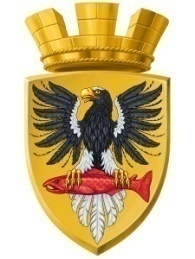                           Р О С С И Й С К А Я   Ф Е Д Е Р А Ц И ЯКАМЧАТСКИЙ КРАЙП О С Т А Н О В Л Е Н И ЕАДМИНИСТРАЦИИ ЕЛИЗОВСКОГО ГОРОДСКОГО ПОСЕЛЕНИЯот     15.  10.  2019					№ 1090 -п          г. ЕлизовоРуководствуясь ч.12 ст.43, ст. 46 Градостроительного кодекса Российской Федерации,  пунктом  20 части 1 статьи 14 Федерального закона от 06.10.2003 № 131-ФЗ «Об общих принципах организации местного самоуправления в Российской Федерации», Уставом Елизовского городского поселения, согласно  постановлению администрации Елизовского  городского поселения 12.07.2019 № 736-п «О предоставлении разрешения на условно разрешенный вид использования «объекты придорожного сервиса» для образуемого земельного участка, ориентировочной площадью 2590 кв.м, расположенного по ул. Завойко,96, г. Елизово», ПОСТАНОВЛЯЮ:Внести   в Перечень видов разрешенного использования земельных участков, образуемых путем перераспределения приложения В изменений в градостроительную документацию по проекту планировки и межевания на застроенную территорию в кадастровом квартале 41:05:0101008 Елизовского городского поселения, утвержденных постановлением администрации Елизовского городского поселения от 21.05.2019 № 544-п изменение, строку 23  изложив в следующей  редакции: «      ».Управлению архитектуры и градостроительства администрации Елизовского городского поселения направить экземпляр настоящего постановления в ФГБУ «ФКП Росреестра» по Камчатскому краю. Муниципальному казенному учреждению «Служба по обеспечению деятельности администрации Елизовского городского поселения» опубликовать (обнародовать) настоящее постановление в средствах массовой информации и разместить в информационно - телекоммуникационной сети «Интернет» на официальном сайте  администрации Елизовского городского поселения.Настоящее постановление вступает в силу после его официального опубликования (обнародования).Контроль за исполнением настоящего постановления возложить на  заместителя Главы  администрации Елизовского городского поселения.Глава администрации Елизовского городского поселения                                             Д.Б. ЩипицынО внесении изменения в постановление администрации Елизовского городского поселения от 21.05.2019 № 544-п «Об утверждении изменений в градостроительную документацию по проекту планировки и межевания на застроенную территорию в кадастровом квартале 41:05:0101008 Елизовского городского поселения» 22объекты придорожного сервиса2590